Стартовое окно. Общие принципы поиска документовИз Стартового окна осуществляется переход к различным поисковым инструментам. Выбор поискового инструмента зависит от конкретных поисковых задач и от первичной информации об искомых документах, которая имеется у пользователя. Эти задачи могут быть следующими:Требуется найти отдельный документ или фрагмент документаМожно воспользоваться Быстрым поиском (доступен сразу в Стартовом окне, либо по кнопке "Быстрый поиск").Также можно воспользоваться Карточкой поиска.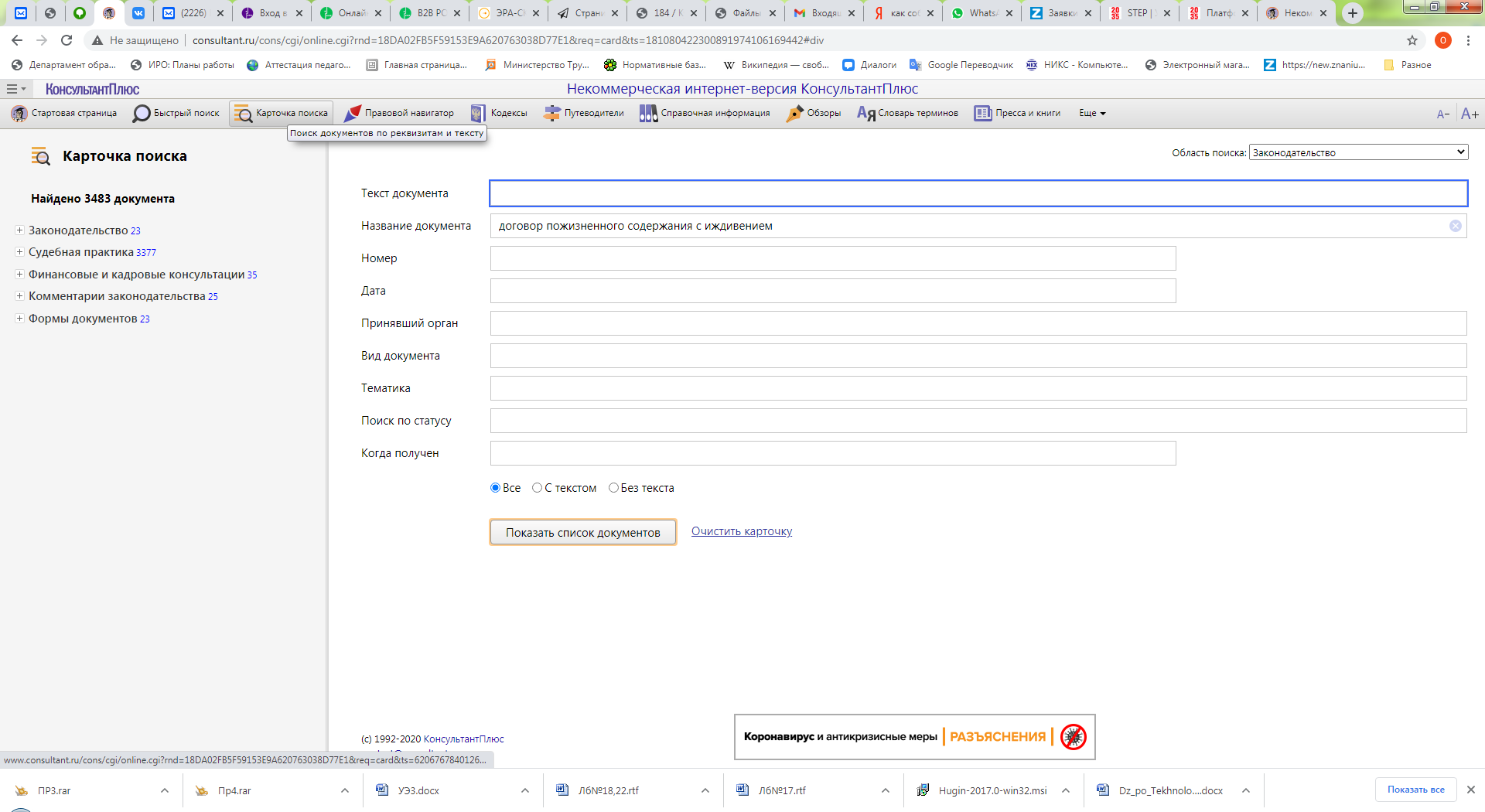  Требуется найти информацию по правовой проблеме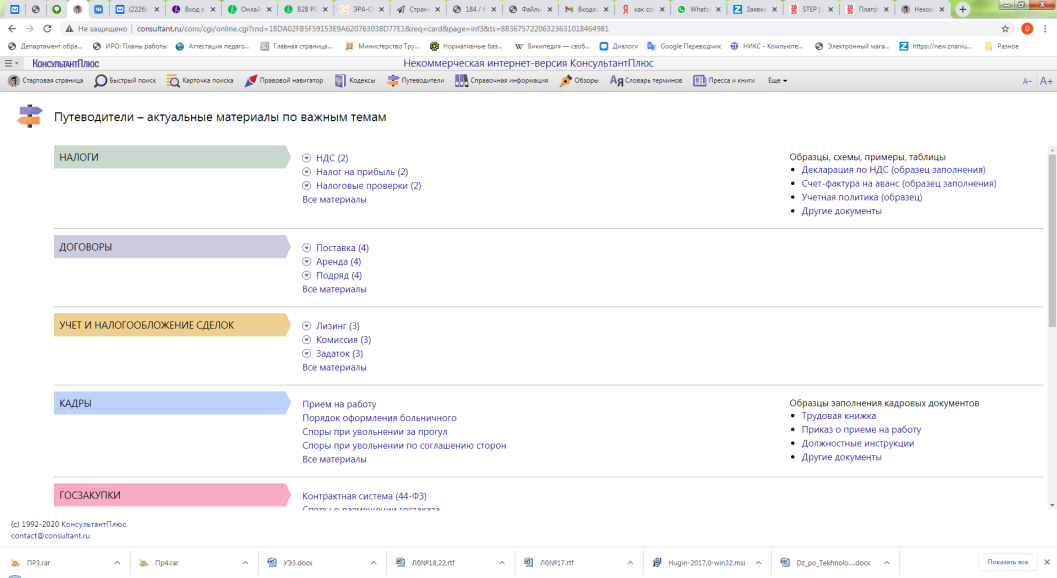 Рекомендуется использовать Путеводители КонсультантПлюс (перейти к ним можно по ссылке из Стартового окна, по кнопке "Путеводители" либо, воспользовавшись стандартными средствами поиска).Если задача является узкоспециальной и не отражена в Путеводителе, то можно воспользоваться материалами, найденными с помощью Быстрого поиска, Карточки поиска (по полям "Текст документа", "Тематика" и др. ), Правового навигатора. Требуется получить какой-либо кодекс Российской ФедерацииСразу перейти к списку кодексов по ссылке "Кодексы" в Стартовом окне, либо воспользоваться одноименной кнопкой Панели быстрого доступа. 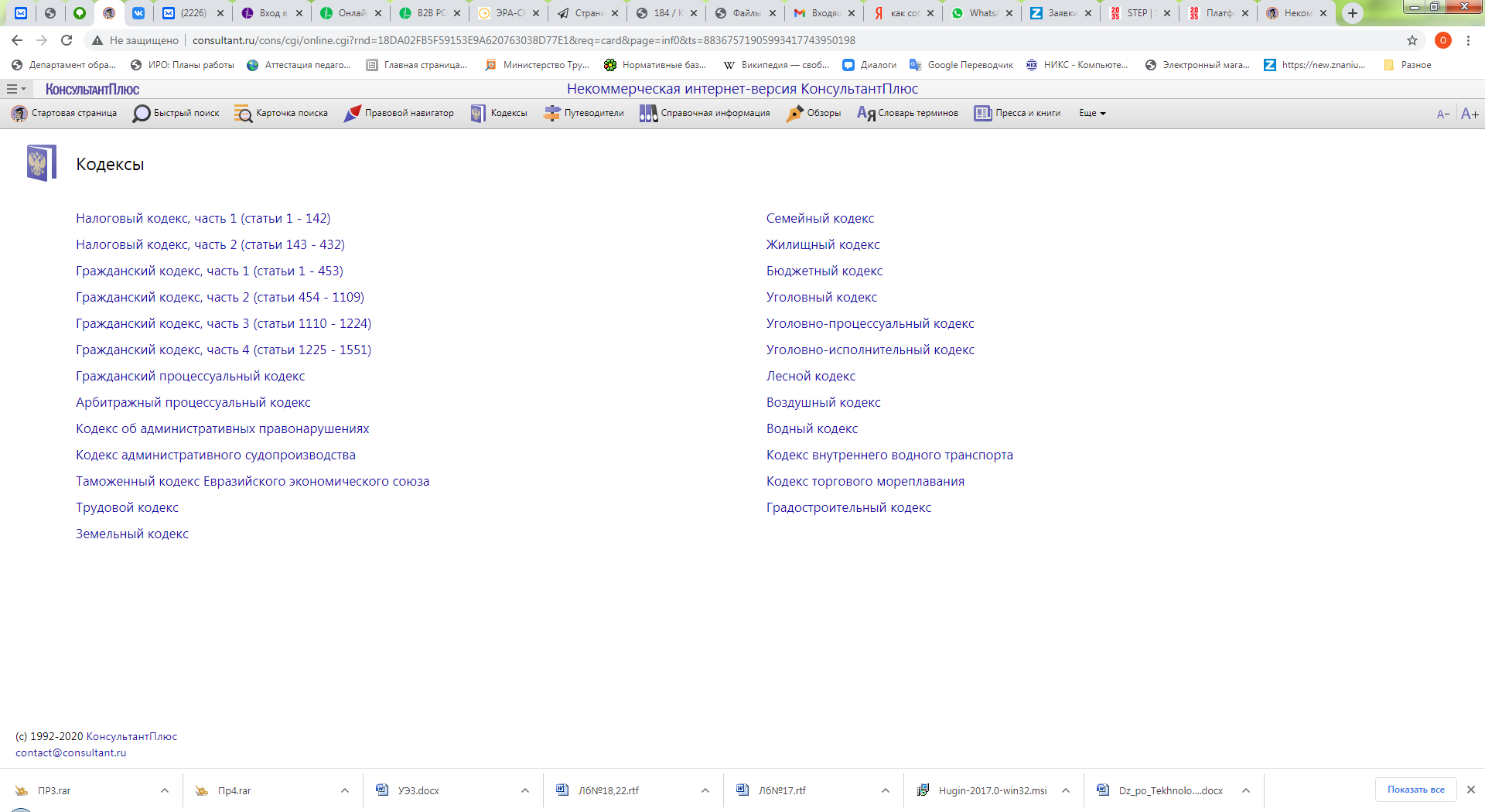 Требуется получить информацию об изменениях законодательстваРекомендуется использовать "Обзоры законодательства" - перейти к ним из Стартового окна системыТребуется найти специализированную информацию (например, судебное решение, бухгалтерскую консультацию или бланк документа)Удобно использовать кнопку i (связи к фрагментам правового акта) на полях правовых актов или Карточки поиска соответствующих разделов СПС КонсультантПлюс. См. особенности работы в разделах:Требуется найти материалы, опубликованные в бухгалтерских и юридических изданиях (газетах, журналах и книгах)Из Стартового окна следует перейти по ссылке "Пресса и книги" (либо по одноименной кнопке Панели быстрого доступа) в окно поиска публикаций бухгалтерских и юридических изданий.При этом поиск материалов будет проводиться в разделах "Финансовые и кадровые консультации", "Консультации для бюджетных организаций" и "Комментарии законодательства".Примечание: также для поиска таких материалов используется поле "Источник публикации" разделов "Финансовые и кадровые консультации" и "Комментарии законодательства".Требуется найти справочную информацию (например, курсы валют, формы в MS-WORD и MS-EXCEL, расчетные индикаторы и т.д.) Из Стартового окна следует перейти по ссылке "Справочная информация" или воспользоваться одноименной кнопкой Панели быстрого доступа.Требуется быстро перейти к списку всех документов, включенных в систему с последними пополнениямиВ Стартовом окне следует нажать на ссылку "Последние пополнения" и выбрать один из предложенных диапазонов: "Последнее пополнение", "За последнюю неделю", "За последние две недели", "За последний месяц". Требуется быстро перейти к списку последних просмотренных вами документовВ Стартовом окне будут представлены последние три-пять документов, которые просматривались в предыдущих сеансах работы. Также можно перейти к более полному списку просмотренных документов. Для этого следует нажать на ссылку "Последние просмотренные документы". В открывшемся списке для каждого установленного информационного банка будут содержаться по 20 документов, если к текстам этих документов вы обращались в последнее время. Требуется оперативно ознакомиться с текстами самых новых документов российского законодательстваВ Стартовом окне содержится ссылка "Горячие документы", которая позволяет при наличии соединения с Интернет перейти на специальную страницу сайта КонсультантПлюс, где представлены самые новые документы российского законодательства. Наиболее важные документы выделены цветом.Путеводители Путеводители КонсультантПлюс – это качественно новый инструмент поиска и работы с информацией.В Путеводителях содержится ключевая информация и ссылки на документы для решения большинства профессиональных вопросов.Путеводители постоянно поддерживаются в актуальном состоянии.В системе КонсультантПлюс представлены Путеводители для всех основных групп пользователей: для бухгалтеров, кадровиков, юристов.Для бухгалтеров:• Путеводитель по налогам" - содержит информацию по всем основным налогам и взносам, отчетности, налоговым проверкам и вопросам части первой НК РФ);• Путеводитель по сделкам" - содержит информацию по учету и налогообложению сделок, типовые формы договоров).Для кадровиков:• Путеводитель по кадровым вопросам" - содержит практические рекомендации по вопросам взаимоотношений работодателя и работника, формы документов и образцы их заполнения и др.).Для юристов:• Путеводитель по судебной практике (ГК РФ)" - содержит анализ судебных решений по наиболее востребованным гражданско-правовым договорам);• Путеводитель по корпоративным спорам" - содержит анализ судебной практики по вопросам применения норм корпоративного законодательства).Путеводители КонсультантПлюс ориентированы на решение самых разных задач - как повседневных, так и нестандартных.Они экономят время в рядовых ситуациях, когда вопрос несложный, но информация по нему разбросана в разных правовых актах и консультациях, и ее требуется собрать воедино.Путеводители также особенно полезны при незнакомых, спорных или неоднозначных ситуациях, когда важно получить максимум информации по вопросу - знать все точки зрения, варианты действий и их последствия Путеводители, в зависимости от их тематики, содержатся в разных разделах системы. Окно "Путеводители"Для быстрого перехода к Путеводителям КонсультантПлюс в интерфейсе системы предусмотрено специальное окно "Путеводители", перейти к которому можно по соответствующей ссылке из Стартового окна, либо по кнопке "Путеводители" на Панели быстрого доступа.В этом окне наглядно представлены все темы, которые освещены в Путеводителях.  Вкладка "Путеводители" в окне результатов Быстрого поискаЕсли по запросу Быстрого поиска были найдены Путеводители, то в окне результатов Быстрого поиска будет содержаться вкладка "Путеводители", которая позволяет сразу обратиться к этим материалам, не просматривая весь массив найденных по запросу документов. Быстрый поиск Быстрый поиск - это наиболее простой и удобный способ начать поиск в системе. Быстрый поиск позволяет найти:• конкретный документ• конкретный фрагмент документа• документы по незнакомому для пользователя вопросу (проблеме)Сформировать запрос с помощью Быстрого поиска можно прямо из Стартового окна, либо, перейдя в окно Быстрого поиска из любого места системы по кнопке, которая расположена в Панели быстрого доступа. В строке Быстрого поиска можно задать известную информацию о документе или несколько слов (фразу), описывающих проблему. Например, чтобы быстро найти статью 169 Налогового кодекса РФ, достаточно в строку Быстрого поиска ввести: СТАТЬЯ 169 НК РФ. Среди найденных документов Налоговый кодекс со ссылкой на искомую статью будет находиться в верхней части списка. Таким образом, для поиска нужного фрагмента документа было произведено меньше действий, чем при использовании других поисковых средств.В результате работы Быстрого поиска получается единый список документов (без разбивки по информационным банкам), в котором представлены нормативные документы, судебные решения, комментарии и т.п., наиболее точно отвечающие условиям запроса.По умолчанию поиск осуществляется по всем разделам и информационным банкам - этой области поиска соответствует вкладка "Все документы".  Также предусмотрена возможность ограничить область поиска с помощью вкладок "Законодательство", "Судебная практика", "Консультации", "Формы документов".Быстрым поиском можно воспользоваться из документа MS Word.Для этого следует подключить Панель поиска из MS Word.Карточка поиска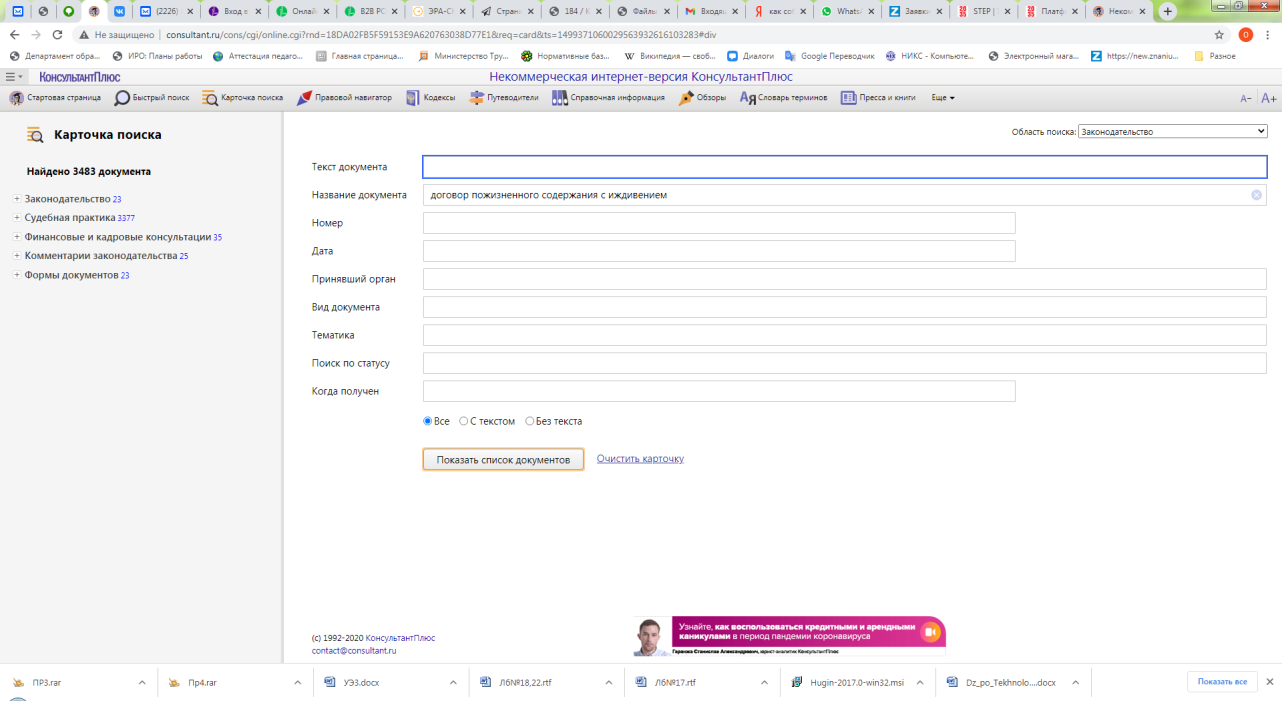 Карточка поиска - одно из основных средств поиска документов.Запросы на поиск документов строятся путем заполнения какого-либо поискового поля, либо комбинации полей. Карточка поиска эффективна, если необходимо воспользоваться возможностями Расширенного поиска по названию и тексту документа.Карточка поиска также эффективна в случае, если пользователь заранее хочет ограничить область поиска, например:• искать только внутри определенного типа информации (внутри определенного раздела системы КонсультантПлюс);• искать в определенном временном интервале (например, искать только среди документов, выпущенных за последние три года);• искать только среди документов определенного вида и/или принявшего органа (например, искать только среди писем Минфина РФ); Элементы Карточки поиска В верхней части Карточки поиска расположены поисковые поля, по которым производится поиск документов. Нижняя часть Карточки поиска служит для подключения/отключения разделов (а также информационных банков) при поиске документов во всех разделах или в отдельном разделе.Поиск рекомендуется начинать с выбора разделов и информационных банков, среди документов которых будет проводиться поиск. Для выбора основного раздела, в котором будет проводиться поиск (т.е. вызова специальной Карточки поиска того или иного раздела) служит кнопка "Поиск в разделе:", расположенная над поисковыми полями. Поисковые поля: • Тематика • Вид документа• Принявший орган• Дата• Номер• Название документа• Текст документа• Поиск по статусу• Когда получен• Дата в Минюсте (Подключается для поиска через меню Сервис/Настройки/Общие "Показывать поля Дата и Номер в Минюсте")• Номер в Минюсте (Подключается для поиска через меню Сервис/Настройки/Общие "Показывать поля Дата и Номер в Минюсте")• Папки документов